О Перечне мест массового пребывания людей в Алексеевском муниципальном районеВ целях обеспечения общественной безопасности, защиты населения от террористических актов, охраны объектов с массовым пребыванием людей и в соответствии с постановлением Правительства Российской Федерации от 25.03.2015 № 272 «Об утверждении требований к антитеррористической защищенности мест массового пребывания людей и объектов (территорий), подлежащих обязательной охране полицией, и форм паспортов безопасности таких мест и объектов (территорий)», письма Кабинета Министров Республики Татарстан от 05.10.2017 № 20-54/12715 «Об актуализации перечня мест массового пребывания людей».постановляю:1.Утвердить Перечень объектов с массовым пребыванием людей (Приложение).2. Контроль за исполнением настоящего постановления оставляю за собой.Руководитель Исполнительного комитета                                                             Д.А.ГилязовПриложениек постановлению Исполнительного комитетаАлексеевского муниципального районаот_10.10.2017___№__385___Перечень   объектов с массовым пребыванием людей   в Алексеевском муниципальном районеУправляющий деламиИсполнительного комитета                                                         Г.А. ЮсуповаИСПОЛНИТЕЛЬНЫЙ КОМИТЕТАЛЕКСЕЕВСКОГО МУНИЦИПАЛЬНОГО РАЙОНАРЕСПУБЛИКИ ТАТАРСТАН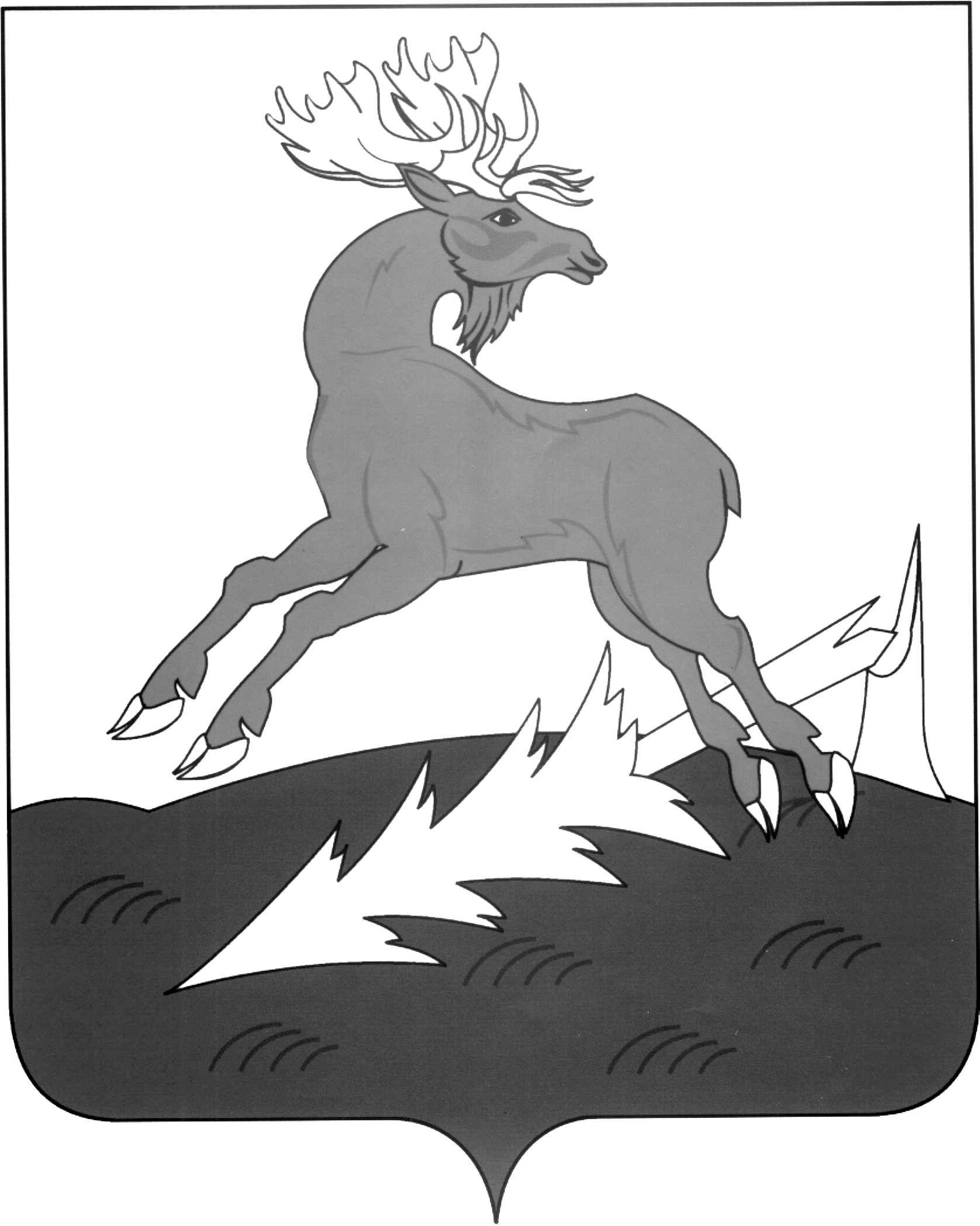 АЛЕКСЕЕВСКМУНИЦИПАЛЬ РАЙОНЫНЫҢ      БАШКАРМА КОМИТЕТЫТАТАРСТАН РЕСПУБЛИКАСЫПОСТАНОВЛЕНИЕ                        ___10.10.2017_________п.г.т.АлексеевскоеКАРАР№ __385_____№№ п/пНаименование объектаМесто расположенияКатего-рия 1МБОУ Алексеевская средняя общеобразовательная школа № 1422900, п.г.т.Алексеевское, ул.Некрасова, 3822МБОУ Алексеевская средняя общеобразовательная школа № 2422900, п.г.т.Алексеевское,ул.Гоголя, 2423МБОУ Алексеевская средняя общеобразовательная школа № 3422900, п.г.т. Алексеевское, ул.Гагарина, 2024МБОУ Алексеевская начальная школа-детский сад №4422900, п.г.т. Алексеевское, ул.Дорожников, 1А35МБОУ Билярская средняя общеобразовательная школа 422920, с.Билярск, ул.Ленина, 126МБОУ Большеполянская основная общеобразовательная школа                                           422914, с.Большие Полянки, ул.Центральная, 1637МБОУ Большетиганская основная общеобразовательная школа                                               422911, с.Большие Тиганы, ул.Абдуллы Баттала, 2138МБОУ Ерыклинская основная общеобразовательная школа   422928, с.Ерыкла, ул.Правонабережная, 15а39МБОУ Краснобаранская основная общеобразовательная школа                                               422914, с.Красный Баран, ул.Центральная, 40310МБОУ Куркульская средняя общеобразовательная школа    422910, с.Куркуль, ул.Школьная, 12311МБОУ Лебединская основная общеобразовательная школа                                                  422906, с.Лебедино, ул.Кооперативная, 5312МБОУ Левашевская основная общеобразовательная школа   422907, с.Левашево, ул.Московская, 9313МБОУ Мокрокурналинская средняя общеобразовательная школа                                      422917, с.Мокрые Курнали, ул.Школьная, 13314МБОУ Родниковская средняя общеобразовательная школа  422911, с.Родники, ул.Центральная, 11315МБОУ Ромодановская средняя общеобразовательная школа422909, с.Ромодан, ул.Молодежная, 21316МБОУ Среднетиганская средняя общеобразовательная школа                                               422912, с.Средние Тиганы, ул.Школьная, 26317МБОУ Степношенталинская основная общеобразовательная школа      422901, с.Степная Шентала, ул.Молодежная, 4318МБОУ Чувашскомайнская основная общеобразовательная школа                                             422922, с.Чувашская Майна, ул.Школьная, 7а319МБОУ Сахаровская основная общеобразовательная школа      422901, с.Сахаровка, ул.Мирная, 101320МБОУ Шаминская основная общеобразовательная школа     422924, с.Шама, ул.Колхозная, 30321МБОУ Ялкынская основная общеобразовательная школа  422908, с.Ялкино, ул.Гагарина, 40322МБДОУ Алексеевский детский сад № 1 «Ромашка»             422900, р.п.Алексеевское, ул.Павелкина, 30223МБДОУ Алексеевский детский сад № 2 «Зайчик»      422900,р.п.Алексеевское ул.Гоголя, 1 в, 324МБДОУ Алексеевский детский сад № 3 «Петушок»             422900, р.п.Алексеевское,ул.Калинина, 58225МБДОУ Алексеевский детский сад № 4  «Березка»              422900,р.п.Алексеевское, ул.Космонавтов, 22226МБДОУ Алексеевский детский сад № 5 «Солнышко»         422900, р.п.Алексеевское,ул.Набережная, 6"б"227МБДОУ Алексеевский  детский сад  № 6 «Пчелка»422900, р.п.Алексеевское,ул. Просторная, 35228МДОУ Билярский детский сад № 17 «Сказка»                   422920, с.Билярск, ул.Ленина, 1329МДОУ Лебяженский детский сад № 24 «Дюймовочка»422916, с.Лебяжье, ул.Гоголя, 14330МБОУ ДОД «Алексеевская детская школа искусств»422900, п.г.т.Алексеевское,ул.Ленина, 33331ГАОУСПО «Алексеевский аграрный колледж»422900, п.г.т.Алексеевское,ул.Северная, 8232Торговый дом «Асылбике»422900, пгт.Алексеевское,ул.Казакова, 10333Торговый дом «Дулкын»422900, пгт.Алексеевское,ул.Казакова, 9334Торговый дом «Пятерочка +»422900, пгт.Алексеевское,ул.Павелкина, 23335Рынок «Карусель»422900, пгт.Алексеевское,ул.Павелкина, 23336Торговый дом «Асыл»422900, пгт.Алексеевское,ул. Куйбышева, 83337ТК «Аляска»422900, пгт. Алексеевское,ул. Ленина338ГБУК РТ «Билярский государственный иторико -археологический и природный музей заповедник н.п. Билярск239ТК «Кызыл Яр» (Пятерочка)422900, пгт. Алексеевское,ул. Подлесная, 48340ТК «Оазис»422900, пгт. Алексеевское,ул. Павелкина, 31341Храм Вознесения Христова422900, пгт.Алексеевское, ул.Соборная площадь, 1242Соборная Мечеть422900, пгт. Алексеевское,ул. Пушкина, 4343Детский оздоровительный лагерь «Дубок»н.п. Билярск3